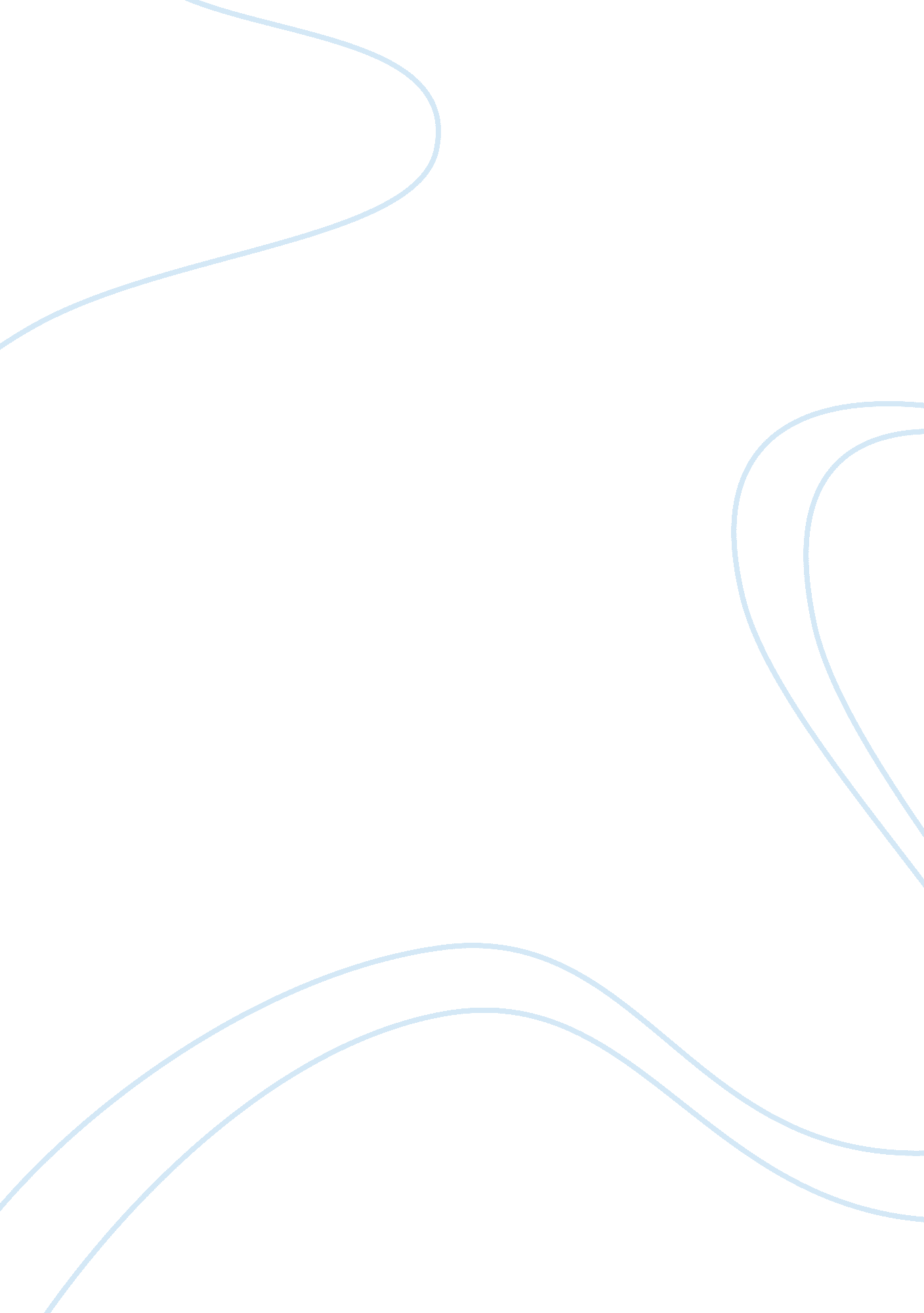 Newton mobile computing is the tablet technology.Entertainment, Games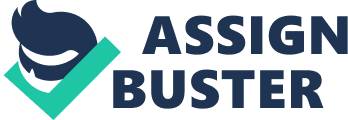 Newton is the Apple Computers firstTablet; it became the first tablet computer to be sold worldwide. Tabletcomputers are also successful due to some features they offer including displayresolution, battery life, wireless internet, recognition software and memory. The slate shaped tablets are the most popular type of tablets around such asthe Amazon’s Kindle Fire, Microsoft’s Surface or Apple’s iPad. Most of theseslate-type tablets make use external keyboards and some other keyboards thatfunction for the devices. Other tablet styles include the convertible tablets, hybrid tablets and rugged tablets. What is a Tablet? The technology behind the creationof the tablet is to provide compatibility which in many ways functions as alaptop or a mobile computer. Tablet, nowadays, is growing in popularity due toits portability, features and ease of use. However, tablets can be used formany functions including the reading of news, checking of email, browsing theinternet, playing games, reading of books, organizing contents, watching videosamong others. Another feature of the tablet including the touchscreen functionsand is of the size of a laptop and a smartphone. Generally, tablets come withthe “ tilt” feature that helps to change the orientation of the display based onhow you hold it and with a built-in keyboard that shows on screen. Future of TabletsThe next generation of mobilecomputing is the tablet technology. The aim behind the creation of tablets isto remove the traditional keyboard and mouse to the more intuitive touchinterface (the touchscreen), and they can be easily carried in a purse, briefcase, or backpack. One main feature of the tablet is the touchscreenfeature which allows you to use specific gestures with your finger to swipe andperform basic tasks like clicking a button, entering text, or zooming in or outinstead of pointing and scrolling with a physical keyboard or a mouse. Thereare a variety of features available on tablets because different manufacturersmanufacture them. What are the Benefits and Disadvantages of Using a Tablet? When it comes to the purchase oftablets, most people, though have tablets already, are trying to see if alaptop will suit their needs or if purchasing a tablet will be worth the price. However, there exist some benefits and detriments to using a tablet over alaptop. The SizeWhen it comes to size, tablets areno doubt lighter, thinner and smaller than laptops. The weight of an averagetablet falls between 1 and 2 pounds while a laptop weighs around 4 to 7 pounds. This is due partly to the screen size of the tablet which is smaller. Thescreen of most tablets falls between 8. 5 and 10 inches and that of laptop rangefrom 12 to 15 inches. The weight and thickness difference between the tabletand the laptop make most users consider getting and using a tablet to a laptop. They said it is easier to carry and more convenient to transport. Battery LifeThe battery life of tablets rangesfrom 4 to 10 hours. Some other devices like the Galaxy and the Apple iPad havea battery life of 9 to 10 hours or more, and laptop batteries usually lastbetween 2 and 4 hours. Despite a longer battery life, tablets also have smallerchargers which are more portable than laptop chargers. Features and ProgramsThere are several features laptopsdo offer that tablets are yet to offer. Though most of the laptop apps areavailable for the tablets too, but the features are limited. An example is thePages app available on iPad but does not have features as present on an actualMacBook. The storage space for a laptop can be as high as 1 Tb while high endtablets only offer a 64 GB space. Most of the available tablets come with 16 GBor 32 GB space configurations. There are some other features available on laptopswhich are not available on tablet computers for now. Some of which include aphysical keyboard, CD and DVD burning/playing, USB ports, and disk drives. However, if you can add accessories to your tablet, some of these features areavailable as attachments. PriceThe price of tablets differsranging from $200 to $700. This is because we have different brands, spaces andthe type of accessories you want in addition to the tablet. The price oftablets cannot be compared to laptops because they offer differentfunctionality. An example is the Lenovo ThinkPad X30 whose price is as low as$250 while MacBook Pro range from $1200 to $2500. Should I Purchase a Tablet? This decision is personal, andnobody can decide for you because it depends on what you want to be doing withit. Users describe tablets as lightweight, small, and easily accessible. Tablets offer different ways to store and organize information and your day today activity features like news, email, and media. However, if you need a widerspace and want to install different software, you will have to get a laptop. 